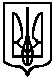 У К Р А Ї Н АСИНЕЛЬНИКІВСЬКА МІСЬКА РАДАсьомого скликання  позачергова тринадцята  сесіяспільне засідання постійних комісій міської ради П Р О Т О К О Лм. Синельникове						17 вересня 2016 року – 13.00зал засідань міської радиНа спільному засіданні постійних комісій присутні: Постійна комісія  міської ради з питань соціально-економічного розвитку, бюджету і фінансівПрисутні:Сітало Андрій Миколайович Ванжа Микола Федорович Відсутні:Бондарь Марина Володимирівна Голова Віта ЮріївнаВерченко Наталія Володимирівна Постійна комісія  міської ради з питань законності та депутатської діяльностіПрисутні:1.Солонина Наталія Євгенівна  2. Захаров Олег Володимирович 3. Литвин Євгеній Васильович 4. Стрельченко Наталія Володимирівна5. Чубур Іван ІвановичВідсутні:Мороз Андрій МиколайовичТурченюк Сергій Леонідович  Постійна комісія  міської ради з питань житлово-комунального господарства, благоустрою, екології, транспорту та з питань комунальної власностіПрисутні:1.Романовських Андрій Аркадійович 2.Бусурманова Світлана Миколаївна  3.Демиденко Михайло Володимирович 4. Дрозденко Сергій МиколайовичВідсутні:1. Рудь Олександр Володимирович 2.Петрукович Іван Іванович3.Чардимов Юрій Геннадійович  Постійна комісія  міської ради з питань архітектури, містобудування та земельних відносинПрисутні:1. Дунаєв Володимир Валерійович2.Квач Василь Васильович 3.Брісканкін Владислав Юрійович4.Шибко Інна Валеріївна 5.Задорожній Роман ОлеговичВідсутні:1. Самусенко Микола Федорович 2. Барановський Володимир МиколайовичПостійна комісія  міської ради з питань соціальної політики та праці, освіти, культури, сім’ї, молоді та спортуПрисутні:1. Захарова Олена Леонідівна2.Бутліменко Віктор Григорович 3. Монич Михайло Юрійович  4.Червяков Іван МиколайовичВідсутні:1.Заяц Юлія Володимирівна2.Дяченко Тетяна Володимирівна 3.Сиромятніков Дмитро Юрійович  Питання, яке виноситься на розгляд спільного засідання постійних комісій:«Про розірвання договору оренди земельної ділянки від 11.01.2011 №53».Доповідач: Смірнова Оксана Вікторівна – заступник начальника управління – начальник відділу комунального майна та земельних відносин управління житлово-комунального господарства та комунальної власності міської ради.Зражевський Д.І. – міський голова:Звернув увагу на те, що питання ввезення твердих побутових відходів на міське сміттєзвалище на сьогодні залишається відкритим. Рішення сесії міської ради від 16.09.2016 №169-12/VII « Про внесення змін  до договору оренди земельної ділянки від 11.01.2011 №53» не дало позитивного вирішення питання і завезення твердих побутових відходів з м. Львова. Для забезпечення охорони смтітєзвалища та контролю за земельною ділянкою щодо ввезення твердих побутових відходів потрібно прийняти радикальні міри - розірвати угоду з орендарем Прядко Л.В., що в свою чергу автоматично скасує договір суборенди  з ТОВ «Інноваційна фінансова група».Враховуючи звернення депутатів міської ради про скликання позачергової сесії, заяви фізичної особи-підприємця Прядко Л.В. про розірвання договору оренди земельної ділянки, Вам пропонується на розгляд проект рішення «Про розірвання договору оренди земельної ділянки від 01.11.2011 №53». Прийняте рішення дасть можливість розірвати угоду з орендатором, а правоохоронним органам забезпечити охорону навколо міського сміттєзвалища та стабілізувати ситуацію в місті. У кого які пропозиції, зауваження.Захарова О.Л. – депутат міської ради:Комісія з питань соціальної політики та праці, культури, сім’ї, молоді та спорту підтримує даний проект рішення та пропонує додати до рішення зняття договору з державної реєстрації та викласти пункт 3 у наступному змісті:Фізичній особі – підприємцю Прядко Л.В. звернутися до відділу реєстрації Синельниківської міської ради протягом трьох робочих днів з моменту підписання угоди про розірвання договору оренди земельної ділянки від 11.01.2011 №53 для проведення державної реєстрації розірвання договору оренди земельної ділянки від 11.01.2011 №53.Солонина Н.Є. – голова постійної комісії  з питань законності та депутатської діяльності:Комісія з питань законності та депутатської діяльності підтримує даний проект рішення з внесеною пропозицією.Сітало А.М. – голова постійної комісії міської ради з питань соціально-економічного розвитку, бюджету і фінансів:Ми  підтримуємо проект рішення з  внесеним доповненням.Дунаєв В.В. – депутат міської ради:Комісія з питань архітектури, містобудування та земельних відносин підтримує даний проект рішення з доповненням.Романовських А.А. – голова постійної комісії міської ради з питань житлово-комунального господарства, екології,  транспорту та з питань комунальної власності:Комісія з питань житлово-комунального господарства, екології,  транспорту та з питань комунальної власності підтримує проект рішення зі змінами.Зражевський Д.І. – міський голова:Обговоривши проект рішення пропонується винести проект рішення »Про розірвання договору оренди земельної ділянки від 11.01.2011 №53» на розгляд позачергової тринадцятої сесії міської ради зі змінами. Міський голова 							Д.І.ЗРАЖЕВСЬКИЙ